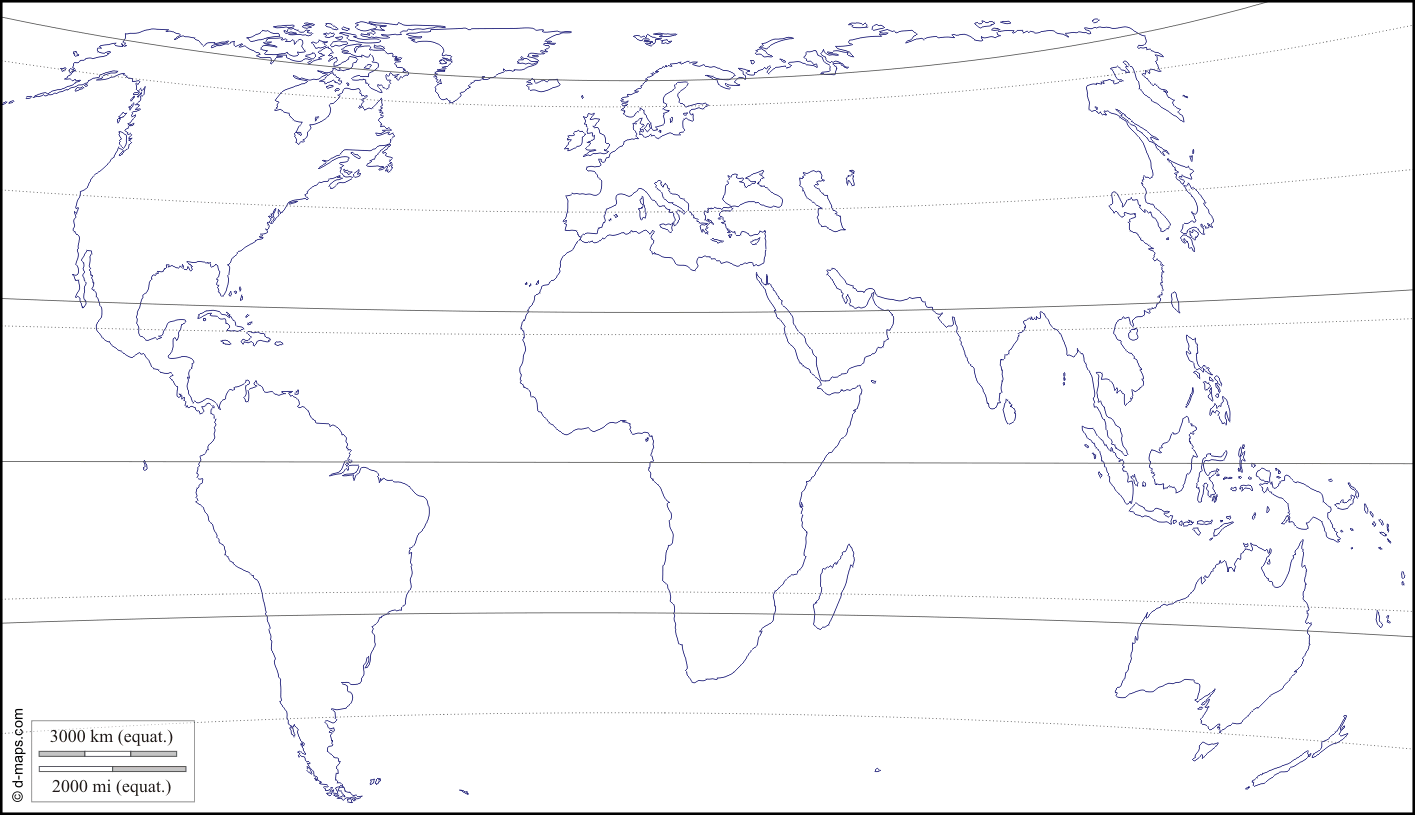 Polar ClimatesTemperate ClimatesTropical Climates